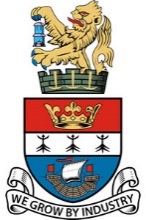 BLYTH TOWN COUNCILMinutes of a Special Meeting of the Environment Committee held in the Council Chamber, Arms Evertyne House on Tuesday 18 February  2020 at 5.30 pmPresent: Councillors: O Potts (Chair), M Richardson (Vice-Chair), D Carr, A Cartie, K Nisbet, A Parsons,  J R Potts, J Reid,  S Stanger Officers:Joseph Hughes, Town ClerkMalcolm Wilkinson, Deputy Town ClerkDavid Clough, General Services OfficerMaureen Hawthorne, Committee ClerkMembers of the Public: 1                                   Invited Guest - 0Members of the Environment CommitteeCouncillors:O PottsE Anderson-Smith			D Carr			A CartieK Nisbet	A Parsons		J R Potts	J ReidM RichardsonS Stanger			G ThompsonW Taylor			Minute No1Apologies for AbsenceCouncillors: E Anderson-Smith,  W Taylor 2Disclosure of Interests Grant of DispensationsNone.3Minutes of the Environment Committee held on 30 January 2020The minutes were noted as a true record.4Any Other Business There was no other business5Date and Time of Next MeetingThe next meeting of the Environment Committee will be held on Tuesday 26 May 2020 at 6.30 pm in the Council Chamber, Arms House. 6Part IIPursuant to the Public Bodies (Admission to Meetings) Act 1960; that in view of the confidential nature of the business about to be transacted, it is advisable in the public interest that the press and public be excluded and they are instructed to withdraw.Refurbishment of Ogle Drive Play AreaHigh Street Scheme